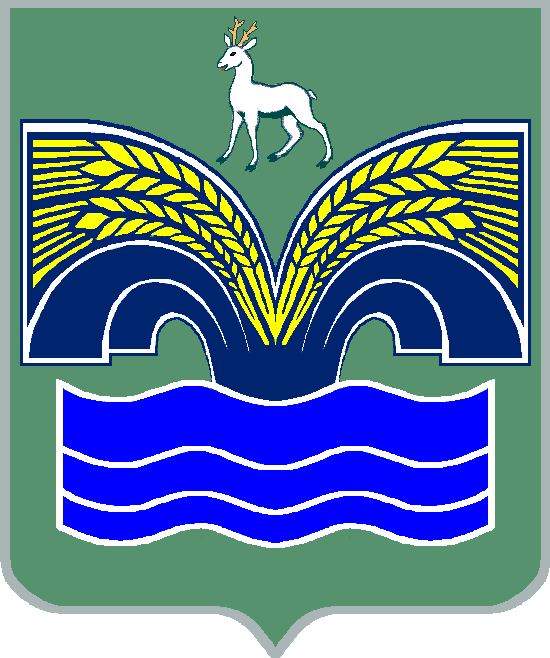 АДМИНИСТРАЦИЯСЕЛЬСКОГО ПОСЕЛЕНИЯ СВЕТЛОЕ ПОЛЕМУНИЦИПАЛЬНОГО РАЙОНА КРАСНОЯРСКИЙСАМАРСКОЙ ОБЛАСТИПОСТАНОВЛЕНИЕот 18 ноября 2019 года № 168Об утверждении реестра мест (площадок) накопления твердых коммунальных отходов, расположенных на территории сельского поселения Светлое Поле муниципального района Красноярский Самарской областиРуководствуясь Федеральным законом от 06.10.2003 № 131-ФЗ «Об общих принципах организации местного самоуправления в Российской Федерации», в соответствии с частью 2 статьи 8, частью 4 статьи 13.4 Федерального закона от 24.06.1998 № 89-ФЗ «Об отходах производства и потребления» Администрация сельского поселения Светлое Поле муниципального района Красноярский Самарской области ПОСТАНОВЛЯЕТ:Внести изменение в Постановление Администрации сельского поселения Светлое Поле муниципального района Красноярский Самарской области от 15.05.2019 г. № 65 «Об утверждении реестра мест (площадок) накопления твердых коммунальных отходов, расположенных на территории сельского поселения Светлое Поле муниципального района Красноярский Самарской области»- дополнить Реестр пунктами 13,14 следующего содержания (Приложение № 1, 2):Опубликовать настоящее постановление в газете «Красноярский вестник» и разместить на официальном сайте Администрации муниципального района Красноярский Самарской области в разделе Поселения /Сельское поселение Светлое Поле/.3. Настоящее постановление вступает в силу со дня его официального опубликования.4. Контроль за исполнением настоящего постановления оставляю за собой.Глава сельского поселения Светлое Поле  муниципального районаКрасноярский Самарской области                                          И.А.Старков  Приложение к постановлению администрации сельского поселения Светлое Полемуниципального района Красноярский Самарской области от 18.11.2019 г. № 168                                                      Реестр мест (площадок) накопления твердых коммунальных отходов, расположенных на территории сельского поселения Светлое Поле муниципального района Красноярский Самарской областиПриложение № 1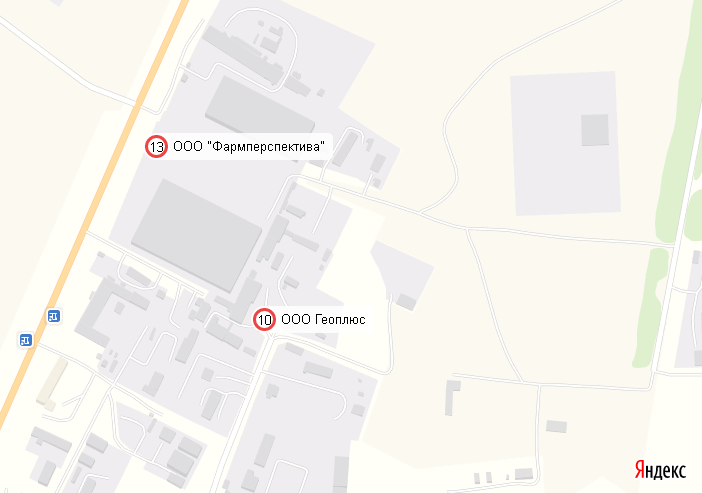 Географические координаты площадки накопления ТКО – 53.495104, 50.259821Приложение № 2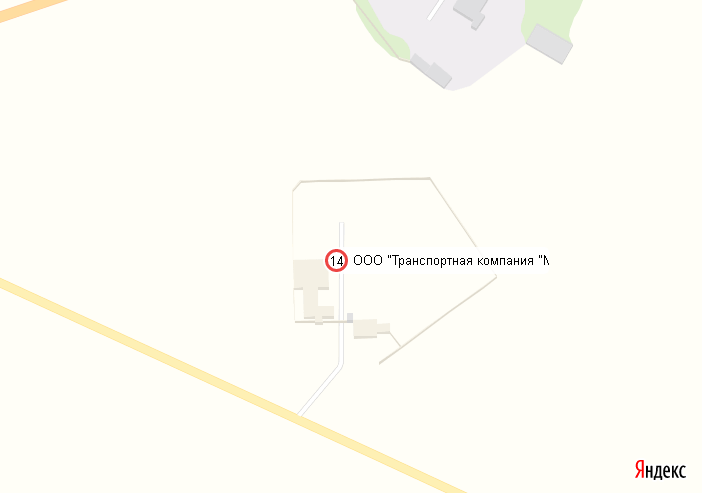 Географические координаты площадки накопления ТКО – 53.486078, 50.254593№ п/п№ п/п№ п/пДанные о нахождении мест(площадок) накопления ТКОДанные о нахождении мест(площадок) накопления ТКОДанные о технических характеристиках мест (площадок) накопленияДанные о технических характеристиках мест (площадок) накопленияДанные о технических характеристиках мест (площадок) накопленияДанные о технических характеристиках мест (площадок) накопленияДанные о технических характеристиках мест (площадок) накопленияДанные о собственниках мест (площадок) накопления твердых коммунальных отходовДанные о собственниках мест (площадок) накопления твердых коммунальных отходовДанные об источниках образования твердых коммунальных отходов, которые складируются в местах№ п/п№ п/п№ п/пАдресАдресМатериал покрытия Площадь контейнерной площадки, кв.м.КартаКоличество контейнеровОбъем одногоконтейнера накопителя, м.куб.для ЮЛ: полное наименование и ОГРН, адресдля ИП: Ф.И.О., ОГРН записи в ЕГРИП, адрес регистрации по м/ж; для ФЛ: Ф.И.О., серия, номер и дата выдачи паспорта или иного документа, удостоверяющего личность, адрес регистрации по м/ж, контактные данные)1112234567891013.13.13.Самарская область, Красноярский район, п. Светлое Поле, Промышленная зона,  участок 8Самарская область, Красноярский район, п. Светлое Поле, Промышленная зона,  участок 8бетон12,0Приложение№140,75 м.куб. ООО «Фармпереспектива», ОГРН 1036300120823, адрес: 446368, Самарская область, Красноярский район, п. Светлое Поле, Промышленная зона, участок 8-ООО «Фармпереспектива»,»14.14.14.Самарская область, Красноярский район, п. Светлое Поле, Промышленная зона, участок 28Самарская область, Красноярский район, п. Светлое Поле, Промышленная зона, участок 28бетон12,0Приложение № 230,7 м.куб.ООО «Транспортная компания «Мирный», ОГРН 1086376000644, адрес: Самарская область, Красноярский район, п. Светлое Поле, Промышленная зона, участок 28ООО «Транспортная компания «Мирный»